Cell Review 				Essential Standard 1.1.1		Name _________________________________________________________ Date _______________ Period __________Label the cells using the following terms:  Smooth endoplasmic reticulum		Nucleus					NucleolusRough endoplasmic reticulum 		Cell membrane				Contractile vacuole	Chromatin				Ribosomes				Golgi bodyMitochondria				Vacuole					LysosomeCytoplasm				Cell Wall				Chloroplast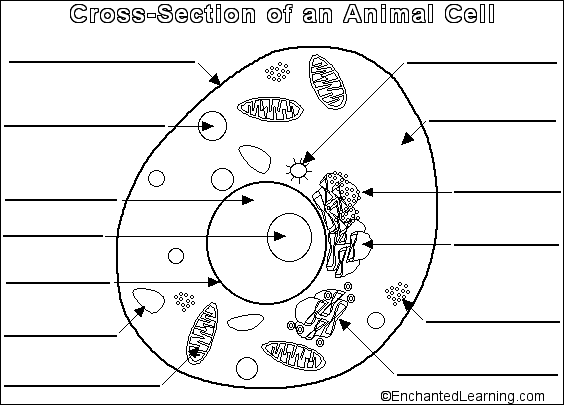 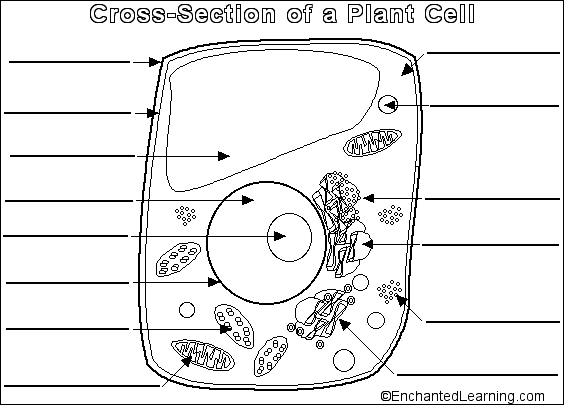 Describe the function of each of the organelles.  Explain why they are important to the cells.Smooth endoplasmic reticulum ______________________________________________________________________________________________________________________________________________________________________________________	Nucleus	 ______________________________________________________________________________________________________________________________________________________________________________________	Nucleolus ______________________________________________________________________________________________________________________________________________________________________________________Rough endoplasmic reticulum ______________________________________________________________________________________________________________________________________________________________________________________Cell membrane ______________________________________________________________________________________________________________________________________________________________________________________Contractile vacuole ______________________________________________________________________________________________________________________________________________________________________________________Chromatin ______________________________________________________________________________________________________________________________________________________________________________________Ribosomes ______________________________________________________________________________________________________________________________________________________________________________________Golgi body ______________________________________________________________________________________________________________________________________________________________________________________Mitochondria ______________________________________________________________________________________________________________________________________________________________________________________	Vacuole	 ______________________________________________________________________________________________________________________________________________________________________________________Lysosome ______________________________________________________________________________________________________________________________________________________________________________________Cytoplasm ______________________________________________________________________________________________________________________________________________________________________________________